         楚雄州劳务派遣年度核验联系群二维码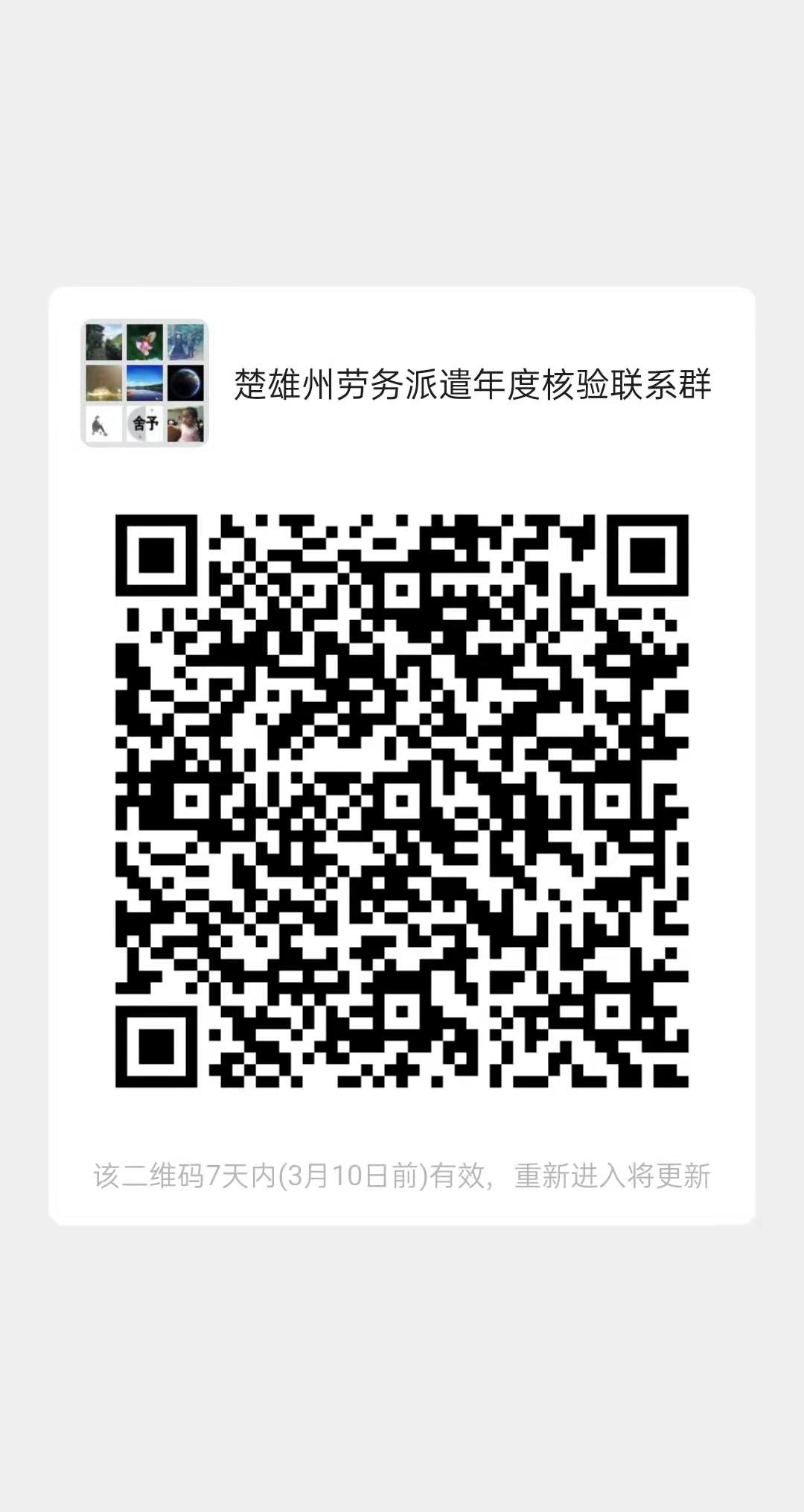 